BIOLOGIA-  klasa  VIII c                                                                            18.05.2020 rokDzisiejsze główne cele lekcji to:-poznanie roli organizmów w obiegu materii-określenie przepływu energii przez ekosystemProszę zapisać temat zajęć  w zeszycie przedmiotowym: TEMAT: Materia i energia  w ekosystemie.Proszę przeczytać temat z podręcznika str.125-128 oraz na stronie  https://epodreczniki.pl/a/ekosystem---obieg-materii-i-przeplyw-energii/DflkWnMjRProszę dokładnie przeanalizować zdjęcia i opisy znajdujące się w tym temacie.Proszę zapisać notatkę do zeszytu:1.Krążenie materii :pierwiastki wchodzące w skład ekosystemu są w ciągłym obiegu ..Krążą one w ekosystemie między środowiskiem nieożywionym a organizmami.Proszę obejrzeć film: https://epodreczniki.pl/a/film/DVNFAO0x8Po obejrzeniu proszę narysować schemat obiegu materii w przyrodzie.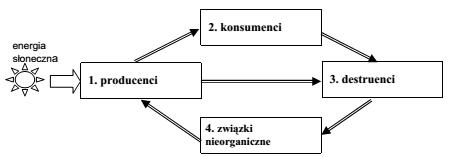 2. Przepływ energii przez ekosystem.-w przeciwieństwie do materii energia w ekosystemie nie krąży a przez ekosystem przepływa .Ekosystem wymaga stałego dopływu energii w postaci energii świetlnej. Dalej przez kolejne szczebla grup organizmów ,czyli producentów ,konsumentów ,destruentów energie ta jest zuzywana do przeprowadzania procesów życiowych i jest  rozpraszana w postaci ciepła.Na każdy szczebel dociera coraz mniej energii.Proszę narysować schemat: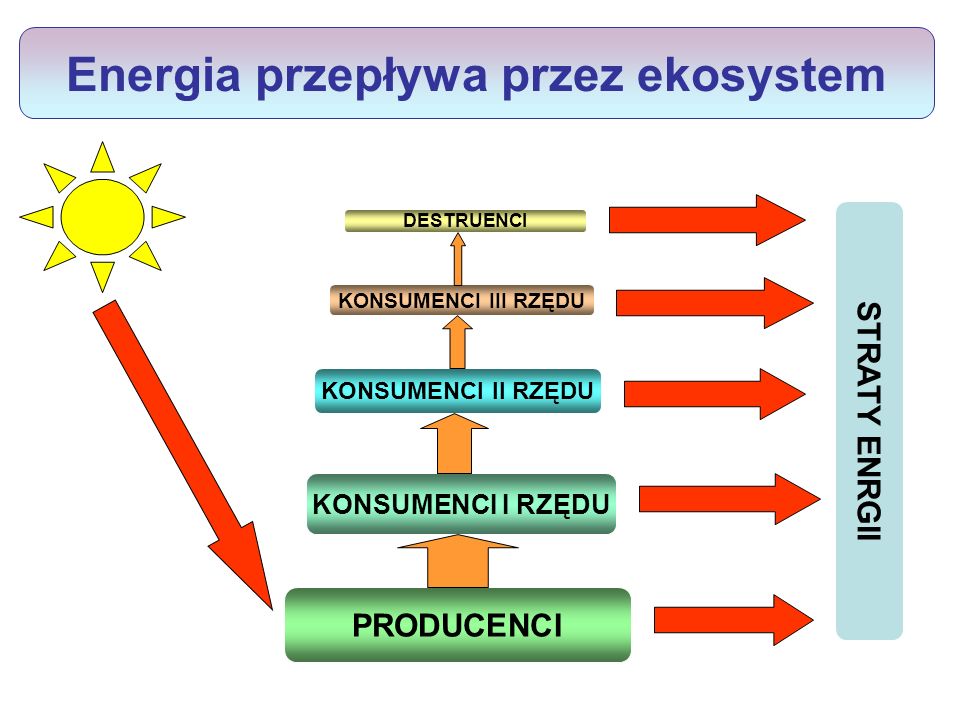 3.Obieg węgla .Proszę obejrzeć filmhttps://www.youtube.com/watch?v=HXyE2-kd_QUProszę przeanalizować poniższy schemat pokazujący obieg węgla w przyrodzie.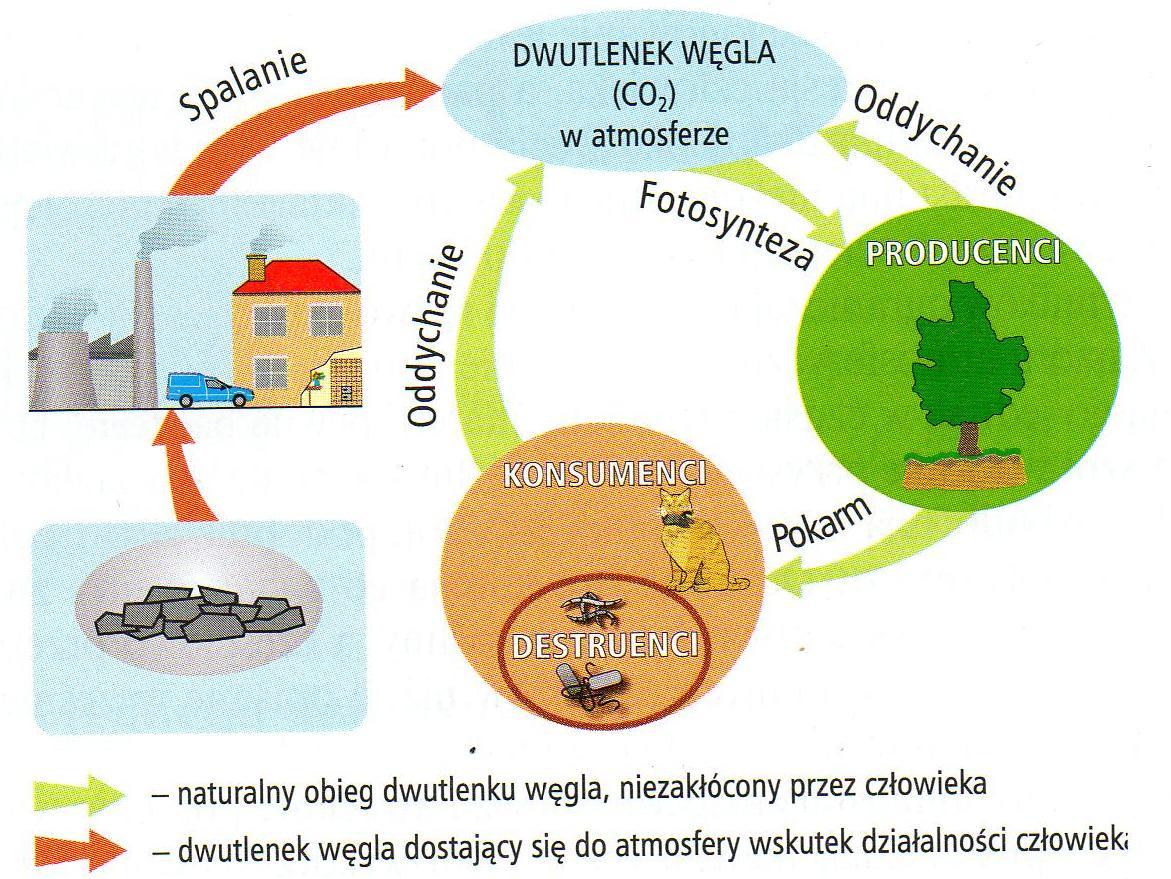 Proszę w celach powtórzeniowych obejrzeć film:https://www.youtube.com/watch?v=6bnL8Lgyg5wPraca domowa!!!!Praca domowa:- Proszę nauczyć się tematu :Materia i energia w ekosystemie .Proszę wykonać w zeszycie polecenia 2,3 str.128 i do dnia 21 maja przesłać na adres biologiasp11@gmail.com podając swoje imię nazwisko,klasęPowodzenia!Pozdrawiam. nauczyciel biologii Monika Kociołek